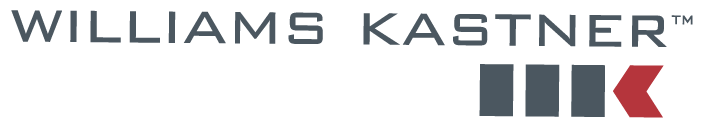 January 21, 2017	29208.0101VIA WEB PORTALSteven KingExecutive Director and SecretaryAttn:  Administrative Law Judge Rayne PearsonWashington Utilities and Transportation CommissionPO Box 47250
1300 S. Evergreen Park Dr. SW
Olympia, WA 98504-7250Re:	TC-143691 & TC-160516; Shuttle Express, Inc. v. Speedishuttle Washington, LLC	TC-161257 Speedishuttle Washington v. Shuttle Express, Inc.Dear Mr. King:Enclosed please find the original and three copies of Speedishuttle Washington, LLC’s Motion to Compel Data Request Responses to Speedishuttle’s Second Set of Date Requests to Shuttle Express, Inc.  Please contact the undersigned if you have questions regarding this matter.Yours truly,WILLIAMS, KASTNER & GIBBS PLLCBlair Fassburgbfassburg@williamskastner.comEnclosurescc:	Brooks Harlow	Julian Beattie, AAG	Administrative Law Judge Rayne Pearson	Client